Università degli Studi di Palermo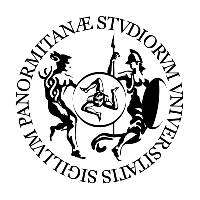 Dipartimento di GiurisprudenzaDottorato di ricerca in 'Diritti Umani: Evoluzione, Tutela e Limiti'Master de Argumentación Jurídica, Universidad de AlicanteSUMMER COURSEHuman Rights in CourtsPalermo 26 – 30 Giugno 2017Al Direttore del Dipartimento di Giurisprudenza – Sezione “Diritto e Società”sede: Piazza Bologni 8,  90134  - PALERMO_l_ sottoscritto/a Nome______________________________Cognome_________________________________________,            nat__ a______________________________, il ____________________________________,        Codice fiscale n._____________________________________________________ , residente a _________________________________________, in possesso del seguente titolo di studio___________________________________________________________________________________________CHIEDEdi iscriversi al SUMMER COURSE su Human Rights in Courts. Palermo 27 Giugno – 1 luglio 2016A tal fine, si allegano alla domanda:- Curriculum vitae et studiorum;- Certificato di laurea in carta libera con l’indicazione del voto di laurea, o relativa autocertificazione (per gli studenti non ancora laureati, auto-certificazione dell'assolvimento di almeno 120 CFU e lettera di motivazione);- Fotocopia di un valido documento di riconoscimento;- Copia della ricevuta di versamento della quota di ammissione pari ad EUR 200,00 (duecento/00).Gli studenti del Master di secondo livello in Global Rule of Law and Constitutional Democracy (Università Genova) e gli studenti della European Academy in Legal Theory (Università di Francoforte) dovranno allegare, oltre al curriculum, al certificato di laurea e alla fotocopia del documento di riconoscimento, un attestato di iscrizione al Master, la copia della ricevuta di versamento della quota di ammissione pari ad EUR 150,00 (centocinquanta/00). Gli studenti del Master in Argumentación Jurídica (Università di Alicante) dovranno allegare, oltre al curriculum, al certificato di laurea e alla fotocopia del documento di riconoscimento, un attestato di iscrizione al Master.Si prega di indicare se si ha necessità, per l’alloggio, di usufruire delle residenze universitarie dell’ERSU.Data e firma_________________